Year 10 Extra Curricular Activities 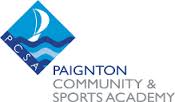 Summer Term 2017!! EVERYONE WELCOME !!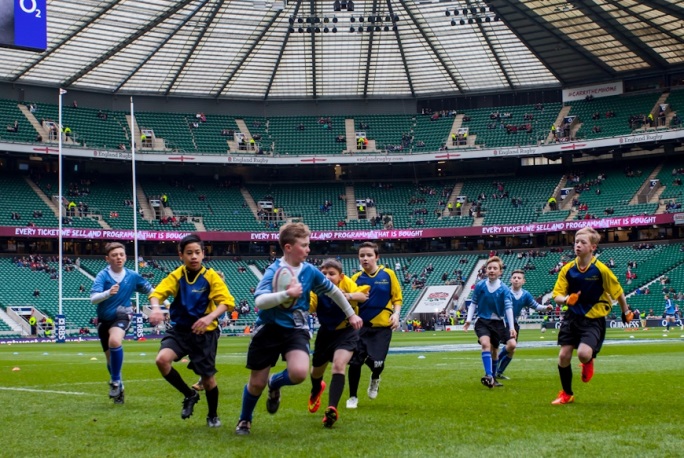 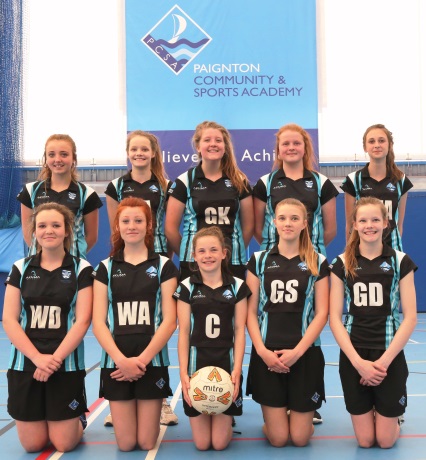 		Breakfast clubs run from 8-8.30amLunchtime clubs run from 1-1.30pmAfter school clubs run from 3-4pmActivityWhenWhereMONDAYMONDAYMONDAYFitness SuiteLunchtimeBRTennisAfter schoolHubFitness SuiteAfter schoolBRTUESDAYTUESDAYTUESDAYBoys FootballAfter SchoolBR FieldAthletics ClubAfter schoolAstroBadmintonAfter schoolHubTen Tours TrainingAfter schoolB10BTEC OEd (level 3) Catch upAfter SchoolB11Fitness SuiteAfter SchoolBRGirls Night – Invite OnlyAfter SchoolFitness Suite BRWEDNESDAYWEDNESDAYWEDNESDAYKS4 Breakfast Gym ClubBreakfastBR Fitness Suite  7.35 -8.15amFree PlayLunchtimeAstroFitness SuiteLunchtimeBR Fitness SuiteCricketAfter schoolAstroCricketAfter schoolHubCapture the FlagAfter schoolBR Sports HallFitness SuiteAfter schoolBR Fitness SuiteKS4 Dance Support RehearsalAfter SchoolDance Studio BRKS4 BTEC Sports Catch UpAfter SchoolPE1 THURSDAYTHURSDAYTHURSDAYKS4 Breakfast Gym ClubBreakfastBR Fitness Suite  7.35 – 8.15Fitness SuiteLunchtimeFitness SuiteFree PlayAfter schoolAstroBasketballAfter SchoolBR Sports HallVolleyballAfter SchoolBR Sports HallFitness SuiteAfter SchoolFitness SuiteFRIDAYFRIDAYFRIDAYFitness SuiteBreakfastFitness Suite 8.00-8.30amFree PlayLunchtimeAstroHub ClubLunchtimeHubFitness SuiteLunchtimeFitness SuiteFitness SuiteAfter School Fitness Suite